Сумська міська радаVIIІ СКЛИКАННЯ IV СЕСІЯРІШЕННЯвід 24 лютого 2021 року № 348-МРм. СумиРозглянувши звернення громадянина, відповідно до статей 12, 40, 79-1, 116, 118, 121, 122 Земельного кодексу України, статті 50 Закону України «Про землеустрій», частини третьої статті 15 Закону України «Про доступ до публічної інформації», ураховуючи протоколу засідання постійної комісії з питань архітектури, містобудування, регулювання земельних відносин, природокористування та екології Сумської міської ради від 04.01.2021 № 2, керуючись пунктом 34 частини першої статті 26 Закону України «Про місцеве самоврядування в Україні», Сумська міська рада ВИРІШИЛА:Відмовити Дермельову Антону Юрійовичу в наданні дозволу на розроблення проекту землеустрою щодо відведення земельної ділянки у власність за адресою: м. Суми, вул. Генерала Чибісова, біля будинків № 20 і                      № 18, орієнтовною площею 0,0100 га, для будівництва індивідуальних гаражів у зв’язку з тим, що зазначена земельна ділянка потрапляє на територію сформованої земельної ділянки з кадастровим номером 5910136600:24:001:0001, яка відповідно до інформації з Державного реєстру речових прав на нерухоме майно перебуває в користуванні Публічного акціонерного товариства «Українська залізниця» та відноситься до земель державної власності, відповідно розпорядження нею не належить до повноважень Сумської міської ради.Сумський міський голова                                                                        О.М. ЛисенкоВиконавець: Клименко Ю.М.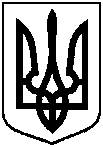 Про відмову Дермельову Антону Юрійовичу в наданні дозволу на розроблення проекту землеустрою щодо відведення земельної ділянки у власність за адресою: м. Суми,                          вул. Генерала Чибісова, біля будинків № 20 і № 18, орієнтовною площею 0,0100 га